Об утверждении штатного расписания (воинский учет)  сельского поселения Алексеевский сельсовет муниципального района Благоварский район Республики Башкортостан         Рассмотрев   штатное расписание  (воинский учет) сельского поселения Алексеевский сельсовет муниципального района Благоварский район Республики Башкортостан на  2020 г.,  Совет сельского поселения Алексеевский сельсовет муниципального района Благоварский район Республики Башкортостан   решил:  Утвердить штатное расписание (воинский учет) сельского поселения Алексеевский сельсовет муниципального района Благоварский район Республики Башкортостан на 2020 г.     Глава сельского поселенияАлексеевский сельсовет муниципального районаБлаговарский район Республики Башкортостан                                С.С. Кунц				с. Пришиб17 января 2020 года№8-54Об утверждении штатного расписания сельского поселения Алексеевский сельсовет муниципального района Благоварский район Республики Башкортостан         Рассмотрев   штатное расписание  сельского поселения Алексеевский сельсовет муниципального района Благоварский район Республики Башкортостан на 2020 г.,  Совет сельского поселения Алексеевский сельсовет муниципального района Благоварский район Республики Башкортостан   решил:  Утвердить штатное расписание (воинский учет) сельского поселения Алексеевский сельсовет муниципального района Благоварский район Республики Башкортостан на 2020 г.     Глава сельского поселенияАлексеевский сельсовет муниципального районаБлаговарский район Республики Башкортостан                                С.С. Кунц				с. Пришиб17 января 2020 года№8-55Башкортостан  РеспубликаһыБлаговар районы                                                   муниципаль районының                                        Алексеевка ауыл советы                                                    ауыл биләмәһе Советы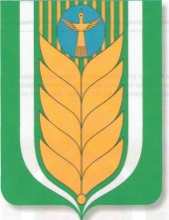                       Республика Башкортостан Совет сельского поселения    Алексеевский сельсовет муниципального районаБлаговарский район                  452746,  Пришиб ауылы,
           Ленин урамы, 38Е-mail:  alekseevka-zf@mail.ru
Тел. (34747) 2-35-84, Факс 2-35-84452746, село Пришиб,
ул. Ленина, 38Е-mail:  alekseevka-zf@mail.ru
Тел. (34747) 2-35-84, Факс 2-35-84                КАРАР РЕШЕНИЕ  Башкортостан  РеспубликаһыБлаговар районы                                                   муниципаль районының                                        Алексеевка ауыл советы                                                    ауыл биләмәһе Советы                      Республика Башкортостан Совет сельского поселения    Алексеевский сельсовет муниципального районаБлаговарский район                  452746,  Пришиб ауылы,
           Ленин урамы, 38Е-mail:  alekseevka-zf@mail.ru
Тел. (34747) 2-35-84, Факс 2-35-84452746, село Пришиб,
ул. Ленина, 38Е-mail:  alekseevka-zf@mail.ru
Тел. (34747) 2-35-84, Факс 2-35-84                КАРАР РЕШЕНИЕ  